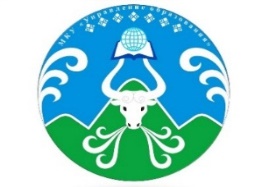 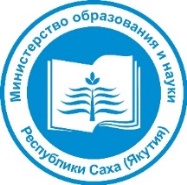 Муниципальное образование «Оймяконский улус (район)»Муниципальное казённое учреждение «Управление образования МО  «Оймяконский улус (район)»Приложение №1 к приказу МКУ «Управление образования МО «Оймяконский улус (район)» № 41 от 16.02. 2023 г.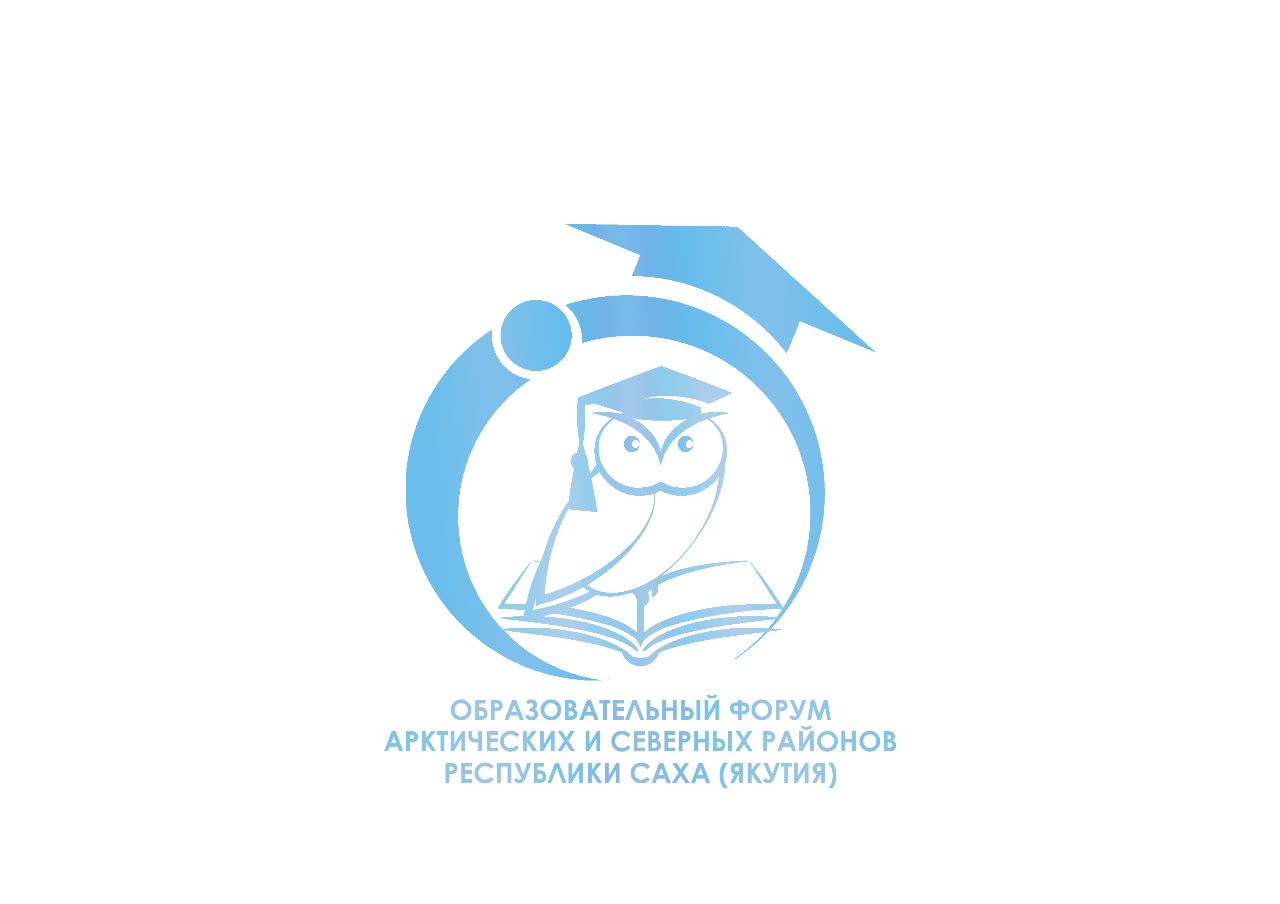 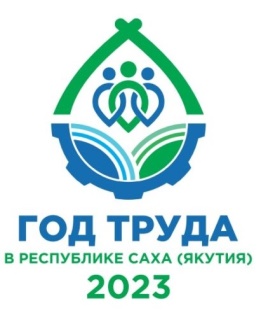 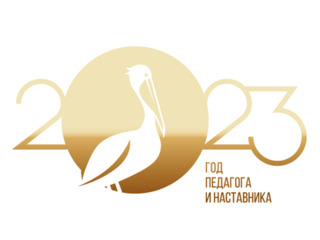 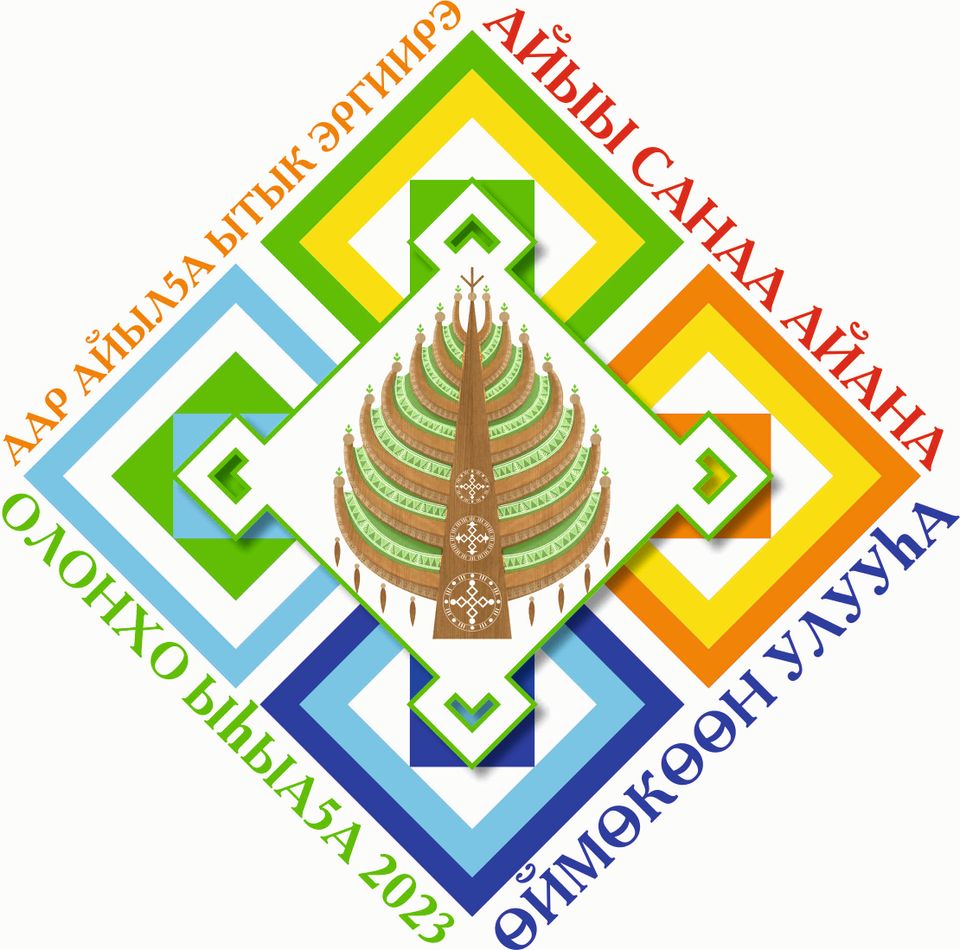 Программа Февральского совещания работников учреждений образования Муниципального образования «Оймяконский улус (район)» с участием родительской общественности, социальных партнеровТема: «Единое современное образовательное пространство: инновационные решения для эффективного образования».Дата проведения: 27-28 февраля 2023 годаФормат проведения: очно-заочный2023 год – Год педагога и наставника  в Российской Федерации2023 год – Год труда  в Республике Саха (Якутия) 2023 год – Год сотрудничества и добрососедских отношений в муниципальном образовании «Оймяконский улус (район)»2023 год - Год проведения республиканского  Ысыах Олонхо на базе Оймяконского улусаПримечание: возможна корректировка предложенной Программы по мере необходимостиПриложение №2 к приказу МКУ «Управление образования МО «Оймяконский улус (район)»  №41 от 16  февраля  2023 годаСостав Оргкомитета по подготовке и проведению Февральского совещания работников учреждений образования в муниципальном образовании «Оймяконский улус (район)» Председатель Организационного комитета: Фасхутдинова Д.С. – начальник МКУ «Управление образования МО «Оймяконский улус (район)».Члены Организационного комитета:Николаева Т.И.  – заместитель начальника МКУ «Управление образования МО «Оймяконский улус (район)»;Баяр Д.В. –  начальник отдела мониторинга качества образования МКУ «Управление образования МО «Оймяконский улус (район)»;Олейник С.И. –  начальник отдела обеспечения общего образования МКУ «Управление образования МО «Оймяконский улус (район)»;Орешко Н.Н. – главный специалист отдела обеспечения общего образования МКУ «Управление образования МО «Оймяконский улус (район)»;Григорьева С.М. – начальник отдела воспитания и методического сопровождения МКУ «Управление образования МО «Оймяконский улус (район)»;Соловьёва А.А. – главный специалист отдела воспитания и методического сопровождения МКУ «Управление образования МО «Оймяконский улус (район)»;Волдаева Э.А. –начальник отдела управления персоналом  МКУ «Управление образования МО «Оймяконский улус (район)»;Княжева В.В. –  методист МБУ ДО «Центр развития детского творчества «Пегас».Мероприятия для работников дошкольных образовательных учрежденийМероприятия для работников дошкольных образовательных учрежденийМероприятия для работников дошкольных образовательных учрежденийМероприятия для работников дошкольных образовательных учрежденийМероприятия для работников дошкольных образовательных учрежденийМероприятия для работников дошкольных образовательных учрежденийМероприятия для работников дошкольных образовательных учрежденийМероприятия для работников дошкольных образовательных учрежденийМероприятия для работников дошкольных образовательных учрежденийМероприятия для работников дошкольных образовательных учрежденийМероприятия для работников дошкольных образовательных учрежденийНаправление: «Ключевые направления развития муниципальной системы дошкольного образования». «Наставничество в детском саду»Модератор: Орешко Надежда Николаевна, главный специалист по дошкольному образованию отдела обеспечения общего образованияНаправление: «Ключевые направления развития муниципальной системы дошкольного образования». «Наставничество в детском саду»Модератор: Орешко Надежда Николаевна, главный специалист по дошкольному образованию отдела обеспечения общего образованияНаправление: «Ключевые направления развития муниципальной системы дошкольного образования». «Наставничество в детском саду»Модератор: Орешко Надежда Николаевна, главный специалист по дошкольному образованию отдела обеспечения общего образованияНаправление: «Ключевые направления развития муниципальной системы дошкольного образования». «Наставничество в детском саду»Модератор: Орешко Надежда Николаевна, главный специалист по дошкольному образованию отдела обеспечения общего образованияНаправление: «Ключевые направления развития муниципальной системы дошкольного образования». «Наставничество в детском саду»Модератор: Орешко Надежда Николаевна, главный специалист по дошкольному образованию отдела обеспечения общего образованияНаправление: «Ключевые направления развития муниципальной системы дошкольного образования». «Наставничество в детском саду»Модератор: Орешко Надежда Николаевна, главный специалист по дошкольному образованию отдела обеспечения общего образованияНаправление: «Ключевые направления развития муниципальной системы дошкольного образования». «Наставничество в детском саду»Модератор: Орешко Надежда Николаевна, главный специалист по дошкольному образованию отдела обеспечения общего образованияНаправление: «Ключевые направления развития муниципальной системы дошкольного образования». «Наставничество в детском саду»Модератор: Орешко Надежда Николаевна, главный специалист по дошкольному образованию отдела обеспечения общего образованияНаправление: «Ключевые направления развития муниципальной системы дошкольного образования». «Наставничество в детском саду»Модератор: Орешко Надежда Николаевна, главный специалист по дошкольному образованию отдела обеспечения общего образованияНаправление: «Ключевые направления развития муниципальной системы дошкольного образования». «Наставничество в детском саду»Модератор: Орешко Надежда Николаевна, главный специалист по дошкольному образованию отдела обеспечения общего образованияНаправление: «Ключевые направления развития муниципальной системы дошкольного образования». «Наставничество в детском саду»Модератор: Орешко Надежда Николаевна, главный специалист по дошкольному образованию отдела обеспечения общего образования27.02.2023г.27.02.2023г.10:00-10:1510:00-10:15Регистрация участников.Регистрация участников.Сигалева Юлия Павловна, старший воспитатель МБДОУ «УНДС №36 «Березка»Сигалева Юлия Павловна, старший воспитатель МБДОУ «УНДС №36 «Березка»Сигалева Юлия Павловна, старший воспитатель МБДОУ «УНДС №36 «Березка»Сигалева Юлия Павловна, старший воспитатель МБДОУ «УНДС №36 «Березка»27.02.2023г.27.02.2023г.10:15-10:3010:15-10:30Вступительное слово «Система дошкольного образования МО «Оймяконский улус (район)»- вчера, сегодня, завтра»Вступительное слово «Система дошкольного образования МО «Оймяконский улус (район)»- вчера, сегодня, завтра»Орешко Надежда Николаевна, главный специалист по дошкольному образованию отдела обеспечения общего образования.Орешко Надежда Николаевна, главный специалист по дошкольному образованию отдела обеспечения общего образования.Орешко Надежда Николаевна, главный специалист по дошкольному образованию отдела обеспечения общего образования.Орешко Надежда Николаевна, главный специалист по дошкольному образованию отдела обеспечения общего образования.Подключиться к конференции (направим дополнительно)Подключиться к конференции (направим дополнительно)27.02.2023г.27.02.2023г.10:30-10:3510:30-10:35Музыкальный видеоролик Музыкальный видеоролик МБДОУ «УНДС № 36 «Березка»МБДОУ «УНДС № 36 «Березка»МБДОУ «УНДС № 36 «Березка»МБДОУ «УНДС № 36 «Березка»Подключиться к конференции (направим дополнительно)Подключиться к конференции (направим дополнительно)27.02.2023г.27.02.2023г.10:35-10:5010:35-10:50«Организация системы наставничества в ДОУ»«Организация системы наставничества в ДОУ»Федотова Юлия Викторовна,Никулина Марина Михайловна- воспитатели МБДОУ «УНДС №36 «Березка»Федотова Юлия Викторовна,Никулина Марина Михайловна- воспитатели МБДОУ «УНДС №36 «Березка»Федотова Юлия Викторовна,Никулина Марина Михайловна- воспитатели МБДОУ «УНДС №36 «Березка»Федотова Юлия Викторовна,Никулина Марина Михайловна- воспитатели МБДОУ «УНДС №36 «Березка»Подключиться к конференции (направим дополнительно)Подключиться к конференции (направим дополнительно)27.02.2023г.27.02.2023г.10:50-10:5510:50-10:55Музыкальный видеороликМузыкальный видеороликМБДОУ «Томторский детский сад №24 «Кэскил»МБДОУ «Томторский детский сад №24 «Кэскил»МБДОУ «Томторский детский сад №24 «Кэскил»МБДОУ «Томторский детский сад №24 «Кэскил»Подключиться к конференции (направим дополнительно)Подключиться к конференции (направим дополнительно)27.02.2023г.27.02.2023г.10:55-11:0510:55-11:05«Совместная деятельность детей, родителей и педагогов по музыкальному развитию и воспитанию дошкольников»«Совместная деятельность детей, родителей и педагогов по музыкальному развитию и воспитанию дошкольников»Иванова Елена Титовна, музыкальный руководитель МБДОУ «Томторский детский сад №24 «Кэскил»Иванова Елена Титовна, музыкальный руководитель МБДОУ «Томторский детский сад №24 «Кэскил»Иванова Елена Титовна, музыкальный руководитель МБДОУ «Томторский детский сад №24 «Кэскил»Иванова Елена Титовна, музыкальный руководитель МБДОУ «Томторский детский сад №24 «Кэскил»Подключиться к конференции (направим дополнительно)Подключиться к конференции (направим дополнительно)27.02.2023г.27.02.2023г.11:05-11:1511:05-11:15«Приобщение дошкольников к национальной якутской культуре через организацию различных видов деятельности»«Приобщение дошкольников к национальной якутской культуре через организацию различных видов деятельности»Саввинова Екатерина Ананьевна, воспитатель МБДОУ «Томторский детский сад №24 «Кэскил»Саввинова Екатерина Ананьевна, воспитатель МБДОУ «Томторский детский сад №24 «Кэскил»Саввинова Екатерина Ананьевна, воспитатель МБДОУ «Томторский детский сад №24 «Кэскил»Саввинова Екатерина Ананьевна, воспитатель МБДОУ «Томторский детский сад №24 «Кэскил»Подключиться к конференции (направим дополнительно)Подключиться к конференции (направим дополнительно)27.02.2023г.27.02.2023г.11:15-11:2011:15-11:20Музыкальный видеороликМузыкальный видеороликМБДОУ «Оймяконский детский сад №20 «Чуораанчык»МБДОУ «Оймяконский детский сад №20 «Чуораанчык»МБДОУ «Оймяконский детский сад №20 «Чуораанчык»МБДОУ «Оймяконский детский сад №20 «Чуораанчык»Подключиться к конференции (направим дополнительно)Подключиться к конференции (направим дополнительно)27.02.2023г.27.02.2023г.11:20-11:3011:20-11:30Программа развития  МБДОУ «Оймяконский детский сад №20 «Чуораанчык»Программа развития  МБДОУ «Оймяконский детский сад №20 «Чуораанчык»Смирнова Марта Афанасьевна, воспитатель МБДОУ «Оймяконский детский сад №20 «Чуораанчык»Смирнова Марта Афанасьевна, воспитатель МБДОУ «Оймяконский детский сад №20 «Чуораанчык»Смирнова Марта Афанасьевна, воспитатель МБДОУ «Оймяконский детский сад №20 «Чуораанчык»Смирнова Марта Афанасьевна, воспитатель МБДОУ «Оймяконский детский сад №20 «Чуораанчык»Подключиться к конференции (направим дополнительно)Подключиться к конференции (направим дополнительно)27.02.2023г.27.02.2023г.11:30-11:4011:30-11:40Метод проектов как одно из направлений развития дошкольного образования.Метод проектов как одно из направлений развития дошкольного образования.Атласова Любомира Олеговна, воспитатель МБДОУ «Оймяконский детский сад №20 «ЧуораанчыкАтласова Любомира Олеговна, воспитатель МБДОУ «Оймяконский детский сад №20 «ЧуораанчыкАтласова Любомира Олеговна, воспитатель МБДОУ «Оймяконский детский сад №20 «ЧуораанчыкАтласова Любомира Олеговна, воспитатель МБДОУ «Оймяконский детский сад №20 «ЧуораанчыкПодключиться к конференции (направим дополнительно)Подключиться к конференции (направим дополнительно)27.02.2023г.27.02.2023г.11:40-11:4511:40-11:45Музыкальный видеоролик.Музыкальный видеоролик.МБДОУ «УНДС №3 «Сказка»МБДОУ «УНДС №3 «Сказка»МБДОУ «УНДС №3 «Сказка»МБДОУ «УНДС №3 «Сказка»Подключиться к конференции (направим дополнительно)Подключиться к конференции (направим дополнительно)27.02.2023г.27.02.2023г.11:45-11:5511:45-11:55«Педагогическое наставничество - перспективное направление образовательного процесса».«Педагогическое наставничество - перспективное направление образовательного процесса».Алексеева Елена Анатольевна, воспитатель МБДОУ «УНДС №3 «Сказка»Алексеева Елена Анатольевна, воспитатель МБДОУ «УНДС №3 «Сказка»Алексеева Елена Анатольевна, воспитатель МБДОУ «УНДС №3 «Сказка»Алексеева Елена Анатольевна, воспитатель МБДОУ «УНДС №3 «Сказка»Подключиться к конференции (направим дополнительно)Подключиться к конференции (направим дополнительно)27.02.2023г.27.02.2023г.11:55-12:0011:55-12:00Музыкальный видеоролик.Музыкальный видеоролик.МБДОУ «Ючюгейский детский сад № 21 «Тугутчаан»МБДОУ «Ючюгейский детский сад № 21 «Тугутчаан»МБДОУ «Ючюгейский детский сад № 21 «Тугутчаан»МБДОУ «Ючюгейский детский сад № 21 «Тугутчаан»Подключиться к конференции (направим дополнительно)Подключиться к конференции (направим дополнительно)27.02.2023г.27.02.2023г.12:00-12:1012:00-12:10Обучение детей дошкольного возраста национальному танцу осуохай-Обучение детей дошкольного возраста национальному танцу осуохай-Сивцева Светлана Аркадьевна, и.о. заведующей МБДОУ «Ючюгейский детский сад № 21 «Тугутчаан»Сивцева Светлана Аркадьевна, и.о. заведующей МБДОУ «Ючюгейский детский сад № 21 «Тугутчаан»Сивцева Светлана Аркадьевна, и.о. заведующей МБДОУ «Ючюгейский детский сад № 21 «Тугутчаан»Сивцева Светлана Аркадьевна, и.о. заведующей МБДОУ «Ючюгейский детский сад № 21 «Тугутчаан»Подключиться к конференции (направим дополнительно)Подключиться к конференции (направим дополнительно)27.02.2023г.27.02.2023г.12:10-12:1512:10-12:15Музыкальный видеоролик.Музыкальный видеоролик.МБОУ «Терютьская СОШ» - дошкольные группыМБОУ «Терютьская СОШ» - дошкольные группыМБОУ «Терютьская СОШ» - дошкольные группыМБОУ «Терютьская СОШ» - дошкольные группыПодключиться к конференции (направим дополнительно)Подключиться к конференции (направим дополнительно)27.02.2023г.27.02.2023г.12:15-12:2512:15-12:25Дополнительное образование в ДОО, как ступень для развития детей в системе дошкольного образования.Дополнительное образование в ДОО, как ступень для развития детей в системе дошкольного образования.Каландарова Наталья Владимировна, воспитатель МБОУ «Терютьская СОШ»- дошкольные группыКаландарова Наталья Владимировна, воспитатель МБОУ «Терютьская СОШ»- дошкольные группыКаландарова Наталья Владимировна, воспитатель МБОУ «Терютьская СОШ»- дошкольные группыКаландарова Наталья Владимировна, воспитатель МБОУ «Терютьская СОШ»- дошкольные группыПодключиться к конференции (направим дополнительно)Подключиться к конференции (направим дополнительно)27.02.2023г.27.02.2023г.12:25-12:3012:25-12:30Музыкальный видеоролик.Музыкальный видеоролик.МБДОУ «Сордоннохский детский сад № 23 «Кэнчээри»МБДОУ «Сордоннохский детский сад № 23 «Кэнчээри»МБДОУ «Сордоннохский детский сад № 23 «Кэнчээри»МБДОУ «Сордоннохский детский сад № 23 «Кэнчээри»Подключиться к конференции (направим дополнительно)Подключиться к конференции (направим дополнительно)27.02.2023г.27.02.2023г.12:30-12:4012:30-12:40Интеллектуальное развитие, как фактор успешной учебы.Интеллектуальное развитие, как фактор успешной учебы.Винокурова Августина Власьевна, воспитатель МБДОУ «Сордоннохский детский сад № 23 «Кэнчээри»Винокурова Августина Власьевна, воспитатель МБДОУ «Сордоннохский детский сад № 23 «Кэнчээри»Винокурова Августина Власьевна, воспитатель МБДОУ «Сордоннохский детский сад № 23 «Кэнчээри»Винокурова Августина Власьевна, воспитатель МБДОУ «Сордоннохский детский сад № 23 «Кэнчээри»Подключиться к конференции (направим дополнительно)Подключиться к конференции (направим дополнительно)27.02.2023г.27.02.2023г.12:40-12:4512:40-12:45Музыкальный видеоролик.Музыкальный видеоролик.МБДОУ «УНДС № 1 «Петушок»МБДОУ «УНДС № 1 «Петушок»МБДОУ «УНДС № 1 «Петушок»МБДОУ «УНДС № 1 «Петушок»Подключиться к конференции (направим дополнительно)Подключиться к конференции (направим дополнительно)27.02.2023г.27.02.2023г.12:45:12:5512:45:12:55Основные направления в работе МБДОУ «УНДС № 1 «Петушок» в условиях реализации программы развитияОсновные направления в работе МБДОУ «УНДС № 1 «Петушок» в условиях реализации программы развитияКорнилова Лариса Геннадьевна, заведующая МБДОУ «УНДС № 1 «Петушок»Корнилова Лариса Геннадьевна, заведующая МБДОУ «УНДС № 1 «Петушок»Корнилова Лариса Геннадьевна, заведующая МБДОУ «УНДС № 1 «Петушок»Корнилова Лариса Геннадьевна, заведующая МБДОУ «УНДС № 1 «Петушок»27.02.2023г.27.02.2023г.12:55-13:0012:55-13:00Сообщение о дальнейшей работе секцииСообщение о дальнейшей работе секцииОрешко Надежда Николаевна, главный специалист по дошкольному образованию отдела обеспечения общего образования.Орешко Надежда Николаевна, главный специалист по дошкольному образованию отдела обеспечения общего образования.Орешко Надежда Николаевна, главный специалист по дошкольному образованию отдела обеспечения общего образования.Орешко Надежда Николаевна, главный специалист по дошкольному образованию отдела обеспечения общего образования.27.02.2023г.27.02.2023г.13:00-14:3013:00-14:30Перерыв на обедПерерыв на обед27.02.2023г.27.02.2023г.14:30-15:0014:30-15:00МониторингМониторингОрешко Надежда Николаевна, главный специалист по дошкольному образованию отдела обеспечения общего образованияОрешко Надежда Николаевна, главный специалист по дошкольному образованию отдела обеспечения общего образованияОрешко Надежда Николаевна, главный специалист по дошкольному образованию отдела обеспечения общего образованияОрешко Надежда Николаевна, главный специалист по дошкольному образованию отдела обеспечения общего образования27.02.2023г.27.02.2023г.16:00-17:0016:00-17:00Подведение итоговПодведение итоговОрешко Надежда Николаевна, главный специалист по дошкольному образованию отдела обеспечения общего образованияОрешко Надежда Николаевна, главный специалист по дошкольному образованию отдела обеспечения общего образованияОрешко Надежда Николаевна, главный специалист по дошкольному образованию отдела обеспечения общего образованияОрешко Надежда Николаевна, главный специалист по дошкольному образованию отдела обеспечения общего образованияМероприятия по дополнительному образованиюМероприятия по дополнительному образованиюМероприятия по дополнительному образованиюМероприятия по дополнительному образованиюМероприятия по дополнительному образованиюМероприятия по дополнительному образованиюМероприятия по дополнительному образованиюМероприятия по дополнительному образованиюМероприятия по дополнительному образованиюМероприятия по дополнительному образованиюМероприятия по дополнительному образованиюНаправление: «Современные подходы к организации патриотического воспитания».  Месячник патриотического воспитания.Модераторы: Григорьева Сахаайа Михайловна, начальник отдела воспитания и методического сопровождения, Соловьёва Анна Александровна, главный специалист отдела воспитания и методического сопровождения,  Княжева  Валентина Викторовна, методист  МБУ «Центр развития детского творчества «Пегас»Направление: «Современные подходы к организации патриотического воспитания».  Месячник патриотического воспитания.Модераторы: Григорьева Сахаайа Михайловна, начальник отдела воспитания и методического сопровождения, Соловьёва Анна Александровна, главный специалист отдела воспитания и методического сопровождения,  Княжева  Валентина Викторовна, методист  МБУ «Центр развития детского творчества «Пегас»Направление: «Современные подходы к организации патриотического воспитания».  Месячник патриотического воспитания.Модераторы: Григорьева Сахаайа Михайловна, начальник отдела воспитания и методического сопровождения, Соловьёва Анна Александровна, главный специалист отдела воспитания и методического сопровождения,  Княжева  Валентина Викторовна, методист  МБУ «Центр развития детского творчества «Пегас»Направление: «Современные подходы к организации патриотического воспитания».  Месячник патриотического воспитания.Модераторы: Григорьева Сахаайа Михайловна, начальник отдела воспитания и методического сопровождения, Соловьёва Анна Александровна, главный специалист отдела воспитания и методического сопровождения,  Княжева  Валентина Викторовна, методист  МБУ «Центр развития детского творчества «Пегас»Направление: «Современные подходы к организации патриотического воспитания».  Месячник патриотического воспитания.Модераторы: Григорьева Сахаайа Михайловна, начальник отдела воспитания и методического сопровождения, Соловьёва Анна Александровна, главный специалист отдела воспитания и методического сопровождения,  Княжева  Валентина Викторовна, методист  МБУ «Центр развития детского творчества «Пегас»Направление: «Современные подходы к организации патриотического воспитания».  Месячник патриотического воспитания.Модераторы: Григорьева Сахаайа Михайловна, начальник отдела воспитания и методического сопровождения, Соловьёва Анна Александровна, главный специалист отдела воспитания и методического сопровождения,  Княжева  Валентина Викторовна, методист  МБУ «Центр развития детского творчества «Пегас»Направление: «Современные подходы к организации патриотического воспитания».  Месячник патриотического воспитания.Модераторы: Григорьева Сахаайа Михайловна, начальник отдела воспитания и методического сопровождения, Соловьёва Анна Александровна, главный специалист отдела воспитания и методического сопровождения,  Княжева  Валентина Викторовна, методист  МБУ «Центр развития детского творчества «Пегас»Направление: «Современные подходы к организации патриотического воспитания».  Месячник патриотического воспитания.Модераторы: Григорьева Сахаайа Михайловна, начальник отдела воспитания и методического сопровождения, Соловьёва Анна Александровна, главный специалист отдела воспитания и методического сопровождения,  Княжева  Валентина Викторовна, методист  МБУ «Центр развития детского творчества «Пегас»Направление: «Современные подходы к организации патриотического воспитания».  Месячник патриотического воспитания.Модераторы: Григорьева Сахаайа Михайловна, начальник отдела воспитания и методического сопровождения, Соловьёва Анна Александровна, главный специалист отдела воспитания и методического сопровождения,  Княжева  Валентина Викторовна, методист  МБУ «Центр развития детского творчества «Пегас»Направление: «Современные подходы к организации патриотического воспитания».  Месячник патриотического воспитания.Модераторы: Григорьева Сахаайа Михайловна, начальник отдела воспитания и методического сопровождения, Соловьёва Анна Александровна, главный специалист отдела воспитания и методического сопровождения,  Княжева  Валентина Викторовна, методист  МБУ «Центр развития детского творчества «Пегас»Направление: «Современные подходы к организации патриотического воспитания».  Месячник патриотического воспитания.Модераторы: Григорьева Сахаайа Михайловна, начальник отдела воспитания и методического сопровождения, Соловьёва Анна Александровна, главный специалист отдела воспитания и методического сопровождения,  Княжева  Валентина Викторовна, методист  МБУ «Центр развития детского творчества «Пегас»28.02.202310:50-11:0010:50-11:00Тема: «Пути совершенствования  системы дополнительного  образования в МБУ ДО «ЦРДТ «Пегас»Тема: «Пути совершенствования  системы дополнительного  образования в МБУ ДО «ЦРДТ «Пегас»Княжева Валентина Викторовна,методист  МБУ «Центр развитиядетского творчества «Пегас»Княжева Валентина Викторовна,методист  МБУ «Центр развитиядетского творчества «Пегас»Княжева Валентина Викторовна,методист  МБУ «Центр развитиядетского творчества «Пегас»Княжева Валентина Викторовна,методист  МБУ «Центр развитиядетского творчества «Пегас»Подключиться к конференции Zoomhttps://us05web.zoom.us/j/82209124321?pwd=YWlvMWxqZ296MVFOK09WVjBnTi82Zz09. Идентификатор конференции: 822 0912 4321Код доступа: 00000Подключиться к конференции Zoomhttps://us05web.zoom.us/j/82209124321?pwd=YWlvMWxqZ296MVFOK09WVjBnTi82Zz09. Идентификатор конференции: 822 0912 4321Код доступа: 0000028.02.202311:00-11:4511:00-11:45Тема: «Современные подходы к организации работы по нравственно-патриотическому воспитанию школьников»Тема: «Современные подходы к организации работы по нравственно-патриотическому воспитанию школьников»Соловьёва Анна Александровна, главный специалист отдела воспитания и методического сопровожденияСоловьёва Анна Александровна, главный специалист отдела воспитания и методического сопровожденияСоловьёва Анна Александровна, главный специалист отдела воспитания и методического сопровожденияСоловьёва Анна Александровна, главный специалист отдела воспитания и методического сопровожденияПодключиться к конференции Zoomhttps://us05web.zoom.us/j/82209124321?pwd=YWlvMWxqZ296MVFOK09WVjBnTi82Zz09. Идентификатор конференции: 822 0912 4321Код доступа: 00000Подключиться к конференции Zoomhttps://us05web.zoom.us/j/82209124321?pwd=YWlvMWxqZ296MVFOK09WVjBnTi82Zz09. Идентификатор конференции: 822 0912 4321Код доступа: 0000028.02.202311:00-11:4511:00-11:45Тема: «Современные подходы к организации работы по нравственно-патриотическому воспитанию школьников»Тема: «Современные подходы к организации работы по нравственно-патриотическому воспитанию школьников»Григорьева Сахаайа Михайловна, начальник отдела воспитания и методического сопровожденияГригорьева Сахаайа Михайловна, начальник отдела воспитания и методического сопровожденияГригорьева Сахаайа Михайловна, начальник отдела воспитания и методического сопровожденияГригорьева Сахаайа Михайловна, начальник отдела воспитания и методического сопровожденияПодключиться к конференции Zoomhttps://us05web.zoom.us/j/82209124321?pwd=YWlvMWxqZ296MVFOK09WVjBnTi82Zz09. Идентификатор конференции: 822 0912 4321Код доступа: 00000Подключиться к конференции Zoomhttps://us05web.zoom.us/j/82209124321?pwd=YWlvMWxqZ296MVFOK09WVjBnTi82Zz09. Идентификатор конференции: 822 0912 4321Код доступа: 00000Модератор: Баяр Дина Вальяновна, начальник отдела мониторинга качества образованияКатегория участников: руководители, заместители директоров общеобразовательных учрежденийМодератор: Баяр Дина Вальяновна, начальник отдела мониторинга качества образованияКатегория участников: руководители, заместители директоров общеобразовательных учрежденийМодератор: Баяр Дина Вальяновна, начальник отдела мониторинга качества образованияКатегория участников: руководители, заместители директоров общеобразовательных учрежденийМодератор: Баяр Дина Вальяновна, начальник отдела мониторинга качества образованияКатегория участников: руководители, заместители директоров общеобразовательных учрежденийМодератор: Баяр Дина Вальяновна, начальник отдела мониторинга качества образованияКатегория участников: руководители, заместители директоров общеобразовательных учрежденийМодератор: Баяр Дина Вальяновна, начальник отдела мониторинга качества образованияКатегория участников: руководители, заместители директоров общеобразовательных учрежденийМодератор: Баяр Дина Вальяновна, начальник отдела мониторинга качества образованияКатегория участников: руководители, заместители директоров общеобразовательных учрежденийМодератор: Баяр Дина Вальяновна, начальник отдела мониторинга качества образованияКатегория участников: руководители, заместители директоров общеобразовательных учрежденийМодератор: Баяр Дина Вальяновна, начальник отдела мониторинга качества образованияКатегория участников: руководители, заместители директоров общеобразовательных учрежденийМодератор: Баяр Дина Вальяновна, начальник отдела мониторинга качества образованияКатегория участников: руководители, заместители директоров общеобразовательных учрежденийМодератор: Баяр Дина Вальяновна, начальник отдела мониторинга качества образованияКатегория участников: руководители, заместители директоров общеобразовательных учреждений28.02.2023г.16:00-17:30Тема: «Первичные результаты мотивирующего мониторинга деятельности органов местного самоуправления, осуществляющих управление в сфере образования»Тема: «Первичные результаты мотивирующего мониторинга деятельности органов местного самоуправления, осуществляющих управление в сфере образования»Тема: «Первичные результаты мотивирующего мониторинга деятельности органов местного самоуправления, осуществляющих управление в сфере образования»Фасхутдинова Дина Степановна, начальник Управления образованияФасхутдинова Дина Степановна, начальник Управления образованияФасхутдинова Дина Степановна, начальник Управления образованияФасхутдинова Дина Степановна, начальник Управления образования﻿Подключиться к конференции Zoomhttps://us05web.zoom.us/j/82555743162?pwd=NytMTHlCOGx6S3RHZmJ3ZmgyUUVRZz09. Идентификатор конференции: 825 5574 3162Код доступа: 00000﻿Подключиться к конференции Zoomhttps://us05web.zoom.us/j/82555743162?pwd=NytMTHlCOGx6S3RHZmJ3ZmgyUUVRZz09. Идентификатор конференции: 825 5574 3162Код доступа: 00000Направление: «Реализация национального проекта «Образования», «Современная школа».  Модератор: Фасхутдинова Дина Степановна,  начальник МКУ «Управление образования МО «Оймяконский улус (район)»»Категория участников: педагогические команды (руководители, их заместители, педагоги ОУ, ДОУ, учреждений дополнительного образования,ГКУ РС(Я) «Оймяконский центр содействия семейному воспитанию (Директор: Неустроева Людмила Ильинична)Направление: «Реализация национального проекта «Образования», «Современная школа».  Модератор: Фасхутдинова Дина Степановна,  начальник МКУ «Управление образования МО «Оймяконский улус (район)»»Категория участников: педагогические команды (руководители, их заместители, педагоги ОУ, ДОУ, учреждений дополнительного образования,ГКУ РС(Я) «Оймяконский центр содействия семейному воспитанию (Директор: Неустроева Людмила Ильинична)Направление: «Реализация национального проекта «Образования», «Современная школа».  Модератор: Фасхутдинова Дина Степановна,  начальник МКУ «Управление образования МО «Оймяконский улус (район)»»Категория участников: педагогические команды (руководители, их заместители, педагоги ОУ, ДОУ, учреждений дополнительного образования,ГКУ РС(Я) «Оймяконский центр содействия семейному воспитанию (Директор: Неустроева Людмила Ильинична)Направление: «Реализация национального проекта «Образования», «Современная школа».  Модератор: Фасхутдинова Дина Степановна,  начальник МКУ «Управление образования МО «Оймяконский улус (район)»»Категория участников: педагогические команды (руководители, их заместители, педагоги ОУ, ДОУ, учреждений дополнительного образования,ГКУ РС(Я) «Оймяконский центр содействия семейному воспитанию (Директор: Неустроева Людмила Ильинична)Направление: «Реализация национального проекта «Образования», «Современная школа».  Модератор: Фасхутдинова Дина Степановна,  начальник МКУ «Управление образования МО «Оймяконский улус (район)»»Категория участников: педагогические команды (руководители, их заместители, педагоги ОУ, ДОУ, учреждений дополнительного образования,ГКУ РС(Я) «Оймяконский центр содействия семейному воспитанию (Директор: Неустроева Людмила Ильинична)Направление: «Реализация национального проекта «Образования», «Современная школа».  Модератор: Фасхутдинова Дина Степановна,  начальник МКУ «Управление образования МО «Оймяконский улус (район)»»Категория участников: педагогические команды (руководители, их заместители, педагоги ОУ, ДОУ, учреждений дополнительного образования,ГКУ РС(Я) «Оймяконский центр содействия семейному воспитанию (Директор: Неустроева Людмила Ильинична)Направление: «Реализация национального проекта «Образования», «Современная школа».  Модератор: Фасхутдинова Дина Степановна,  начальник МКУ «Управление образования МО «Оймяконский улус (район)»»Категория участников: педагогические команды (руководители, их заместители, педагоги ОУ, ДОУ, учреждений дополнительного образования,ГКУ РС(Я) «Оймяконский центр содействия семейному воспитанию (Директор: Неустроева Людмила Ильинична)Направление: «Реализация национального проекта «Образования», «Современная школа».  Модератор: Фасхутдинова Дина Степановна,  начальник МКУ «Управление образования МО «Оймяконский улус (район)»»Категория участников: педагогические команды (руководители, их заместители, педагоги ОУ, ДОУ, учреждений дополнительного образования,ГКУ РС(Я) «Оймяконский центр содействия семейному воспитанию (Директор: Неустроева Людмила Ильинична)Направление: «Реализация национального проекта «Образования», «Современная школа».  Модератор: Фасхутдинова Дина Степановна,  начальник МКУ «Управление образования МО «Оймяконский улус (район)»»Категория участников: педагогические команды (руководители, их заместители, педагоги ОУ, ДОУ, учреждений дополнительного образования,ГКУ РС(Я) «Оймяконский центр содействия семейному воспитанию (Директор: Неустроева Людмила Ильинична)Направление: «Реализация национального проекта «Образования», «Современная школа».  Модератор: Фасхутдинова Дина Степановна,  начальник МКУ «Управление образования МО «Оймяконский улус (район)»»Категория участников: педагогические команды (руководители, их заместители, педагоги ОУ, ДОУ, учреждений дополнительного образования,ГКУ РС(Я) «Оймяконский центр содействия семейному воспитанию (Директор: Неустроева Людмила Ильинична)Направление: «Реализация национального проекта «Образования», «Современная школа».  Модератор: Фасхутдинова Дина Степановна,  начальник МКУ «Управление образования МО «Оймяконский улус (район)»»Категория участников: педагогические команды (руководители, их заместители, педагоги ОУ, ДОУ, учреждений дополнительного образования,ГКУ РС(Я) «Оймяконский центр содействия семейному воспитанию (Директор: Неустроева Людмила Ильинична)27.02.2023г.14:00-17:00Проектная сессия педагогических команд образовательных учреждений МО «Оймяконский улус (район)». Тема: «Повышение качества образования: задачи, проблемы, решения»Проектная сессия педагогических команд образовательных учреждений МО «Оймяконский улус (район)». Тема: «Повышение качества образования: задачи, проблемы, решения»Проектная сессия педагогических команд образовательных учреждений МО «Оймяконский улус (район)». Тема: «Повышение качества образования: задачи, проблемы, решения»Руководители ОУ, их заместители. Педагогические командыРуководители ОУ, их заместители. Педагогические командыРуководители ОУ, их заместители. Педагогические командыПодключиться к конференции Zoomhttps://us05web.zoom.us/j/86425104022?pwd=RUZDRVk5MmU4Vkt1NS9wcE05TDA2UT09. Идентификатор конференции: 864 2510 4022Код доступа: 00000Подключиться к конференции Zoomhttps://us05web.zoom.us/j/86425104022?pwd=RUZDRVk5MmU4Vkt1NS9wcE05TDA2UT09. Идентификатор конференции: 864 2510 4022Код доступа: 00000Подключиться к конференции Zoomhttps://us05web.zoom.us/j/86425104022?pwd=RUZDRVk5MmU4Vkt1NS9wcE05TDA2UT09. Идентификатор конференции: 864 2510 4022Код доступа: 0000027.02.2023г.16: 30-18:00Защита проектов.Защита проектов.Защита проектов.Состав жюриСостав жюриСостав жюриПодключиться к конференции Zoomhttps://us05web.zoom.us/j/86425104022?pwd=RUZDRVk5MmU4Vkt1NS9wcE05TDA2UT09. Идентификатор конференции: 864 2510 4022Код доступа: 00000Подключиться к конференции Zoomhttps://us05web.zoom.us/j/86425104022?pwd=RUZDRVk5MmU4Vkt1NS9wcE05TDA2UT09. Идентификатор конференции: 864 2510 4022Код доступа: 00000Подключиться к конференции Zoomhttps://us05web.zoom.us/j/86425104022?pwd=RUZDRVk5MmU4Vkt1NS9wcE05TDA2UT09. Идентификатор конференции: 864 2510 4022Код доступа: 00000Единое родительское собрание. Тема: «Семья и школа – партнёры в воспитании ребёнка»Единое родительское собрание. Тема: «Семья и школа – партнёры в воспитании ребёнка»Единое родительское собрание. Тема: «Семья и школа – партнёры в воспитании ребёнка»Единое родительское собрание. Тема: «Семья и школа – партнёры в воспитании ребёнка»Единое родительское собрание. Тема: «Семья и школа – партнёры в воспитании ребёнка»Единое родительское собрание. Тема: «Семья и школа – партнёры в воспитании ребёнка»Единое родительское собрание. Тема: «Семья и школа – партнёры в воспитании ребёнка»Единое родительское собрание. Тема: «Семья и школа – партнёры в воспитании ребёнка»Единое родительское собрание. Тема: «Семья и школа – партнёры в воспитании ребёнка»Единое родительское собрание. Тема: «Семья и школа – партнёры в воспитании ребёнка»Единое родительское собрание. Тема: «Семья и школа – партнёры в воспитании ребёнка»28.02.2023г.18:00-18:10 Информация о системе образования Оймяконского улуса.  Информация о системе образования Оймяконского улуса.  Информация о системе образования Оймяконского улуса.  Информация о системе образования Оймяконского улуса. Фасхутдинова Дина Степановна, начальник Управления образования Фасхутдинова Дина Степановна, начальник Управления образования Фасхутдинова Дина Степановна, начальник Управления образования Фасхутдинова Дина Степановна, начальник Управления образования Место проведения МБОУ «Усть – Нерская СОШ им. И.В.Хоменко»  28.02.2023г.18:10-18:20Организация летнего отдыха в 2022 году  и задачи на 2023 год. Организация летнего отдыха в 2022 году  и задачи на 2023 год. Организация летнего отдыха в 2022 году  и задачи на 2023 год. Организация летнего отдыха в 2022 году  и задачи на 2023 год. Николаева Татьяна Ивановна, заместитель начальника Управления образованияНиколаева Татьяна Ивановна, заместитель начальника Управления образованияНиколаева Татьяна Ивановна, заместитель начальника Управления образованияНиколаева Татьяна Ивановна, заместитель начальника Управления образованияМесто проведения МБОУ «Усть – Нерская СОШ им. И.В.Хоменко»  28.02.2023г.18:20-18:30Тренинг с родителями обучающихся общеобразовательных учреждений муниципального образования «Посёлок Усть-Нера»Тренинг с родителями обучающихся общеобразовательных учреждений муниципального образования «Посёлок Усть-Нера»Тренинг с родителями обучающихся общеобразовательных учреждений муниципального образования «Посёлок Усть-Нера»Тренинг с родителями обучающихся общеобразовательных учреждений муниципального образования «Посёлок Усть-Нера»Григорьева Сахаайа Михайловна, начальник отдела воспитания и методического сопровожденияСоловьёва Анна Александровна, специалист отдела воспитания и методического сопровожденияГригорьева Сахаайа Михайловна, начальник отдела воспитания и методического сопровожденияСоловьёва Анна Александровна, специалист отдела воспитания и методического сопровожденияГригорьева Сахаайа Михайловна, начальник отдела воспитания и методического сопровожденияСоловьёва Анна Александровна, специалист отдела воспитания и методического сопровожденияГригорьева Сахаайа Михайловна, начальник отдела воспитания и методического сопровожденияСоловьёва Анна Александровна, специалист отдела воспитания и методического сопровожденияМесто проведения МБОУ «Усть – Нерская СОШ им. И.В.Хоменко»  28.02.2023г.18:30-18:35О проведении Всероссийских проверочных работ в 2023 году.О проведении Всероссийских проверочных работ в 2023 году.О проведении Всероссийских проверочных работ в 2023 году.О проведении Всероссийских проверочных работ в 2023 году. Баяр Дина Вальяновна, начальник отдела мониторинга качества образования Баяр Дина Вальяновна, начальник отдела мониторинга качества образования Баяр Дина Вальяновна, начальник отдела мониторинга качества образования Баяр Дина Вальяновна, начальник отдела мониторинга качества образованияМесто проведения МБОУ «Усть – Нерская СОШ им. И.В.Хоменко»  28.02.2023г.18:35-18:40Организация горячего питания школьников в 2022-2023 учебном году.Организация горячего питания школьников в 2022-2023 учебном году.Организация горячего питания школьников в 2022-2023 учебном году.Организация горячего питания школьников в 2022-2023 учебном году. Олейник Светлана Ивановна, начальник отдела обеспечения общего образования  Олейник Светлана Ивановна, начальник отдела обеспечения общего образования  Олейник Светлана Ивановна, начальник отдела обеспечения общего образования  Олейник Светлана Ивановна, начальник отдела обеспечения общего образования Место проведения МБОУ «Усть – Нерская СОШ им. И.В.Хоменко»  28.02.2023г.18:40-18:45О деятельности Центра развития детского творчества «Пегас»О деятельности Центра развития детского творчества «Пегас»О деятельности Центра развития детского творчества «Пегас»О деятельности Центра развития детского творчества «Пегас»Княжева Валентина Викторовна, методист  МБУ «Центр развития детского творчества «Пегас»Княжева Валентина Викторовна, методист  МБУ «Центр развития детского творчества «Пегас»Княжева Валентина Викторовна, методист  МБУ «Центр развития детского творчества «Пегас»Княжева Валентина Викторовна, методист  МБУ «Центр развития детского творчества «Пегас»Место проведения МБОУ «Усть – Нерская СОШ им. И.В.Хоменко»  28.02.2023г.18:45-18:50Профилактика безнадзорности и правонарушений несовершеннолетних на территории МО «Оймяконский улус (район)»Профилактика безнадзорности и правонарушений несовершеннолетних на территории МО «Оймяконский улус (район)»Профилактика безнадзорности и правонарушений несовершеннолетних на территории МО «Оймяконский улус (район)»Профилактика безнадзорности и правонарушений несовершеннолетних на территории МО «Оймяконский улус (район)»Михайлова Любовь Иннокентьевна, инспектор ПДН отделения МВД России по Оймяконскому районуМихайлова Любовь Иннокентьевна, инспектор ПДН отделения МВД России по Оймяконскому районуМихайлова Любовь Иннокентьевна, инспектор ПДН отделения МВД России по Оймяконскому районуМихайлова Любовь Иннокентьевна, инспектор ПДН отделения МВД России по Оймяконскому районуМесто проведения МБОУ «Усть – Нерская СОШ им. И.В.Хоменко»  28.02.2023г.18:50-18:55О дополнительном образовании в МБУ ДО «Усть-Нерская ДЮСШ «Чысхан»О дополнительном образовании в МБУ ДО «Усть-Нерская ДЮСШ «Чысхан»О дополнительном образовании в МБУ ДО «Усть-Нерская ДЮСШ «Чысхан»О дополнительном образовании в МБУ ДО «Усть-Нерская ДЮСШ «Чысхан»Ружицкий Игорь Михайлович, директор МБУ ДО «Усть-Нерская ДЮСШ»Ружицкий Игорь Михайлович, директор МБУ ДО «Усть-Нерская ДЮСШ»Ружицкий Игорь Михайлович, директор МБУ ДО «Усть-Нерская ДЮСШ»Ружицкий Игорь Михайлович, директор МБУ ДО «Усть-Нерская ДЮСШ»Место проведения МБОУ «Усть – Нерская СОШ им. И.В.Хоменко»  28.02.2023г.18:55-19:10Разное. Вопросы и ответы.Разное. Вопросы и ответы.Разное. Вопросы и ответы.Разное. Вопросы и ответы.Специалисты Управления образованияСпециалисты Управления образованияСпециалисты Управления образованияСпециалисты Управления образованияМесто проведения МБОУ «Усть – Нерская СОШ им. И.В.Хоменко»  28.02.2023г.19:10-19:30Награждение. Вручение Благодарственных писем родителям обучающихся ОУ муниципального образования «Посёлок Усть-Нера».Награждение. Вручение Благодарственных писем родителям обучающихся ОУ муниципального образования «Посёлок Усть-Нера».Награждение. Вручение Благодарственных писем родителям обучающихся ОУ муниципального образования «Посёлок Усть-Нера».Награждение. Вручение Благодарственных писем родителям обучающихся ОУ муниципального образования «Посёлок Усть-Нера».Фасхутдинова Дина Степановна, начальник Управления образованияФасхутдинова Дина Степановна, начальник Управления образованияФасхутдинова Дина Степановна, начальник Управления образованияФасхутдинова Дина Степановна, начальник Управления образованияМесто проведения МБОУ «Усть – Нерская СОШ им. И.В.Хоменко»  Мероприятия по воспитательной работеНаправление:  «Формирование эффективной системы воспитания детей в условиях современной модернизации образования».Модератор: Григорьева Сахаайа Михайловна, начальник отдела воспитания и методического сопровожденияМероприятия по воспитательной работеНаправление:  «Формирование эффективной системы воспитания детей в условиях современной модернизации образования».Модератор: Григорьева Сахаайа Михайловна, начальник отдела воспитания и методического сопровожденияМероприятия по воспитательной работеНаправление:  «Формирование эффективной системы воспитания детей в условиях современной модернизации образования».Модератор: Григорьева Сахаайа Михайловна, начальник отдела воспитания и методического сопровожденияМероприятия по воспитательной работеНаправление:  «Формирование эффективной системы воспитания детей в условиях современной модернизации образования».Модератор: Григорьева Сахаайа Михайловна, начальник отдела воспитания и методического сопровожденияМероприятия по воспитательной работеНаправление:  «Формирование эффективной системы воспитания детей в условиях современной модернизации образования».Модератор: Григорьева Сахаайа Михайловна, начальник отдела воспитания и методического сопровожденияМероприятия по воспитательной работеНаправление:  «Формирование эффективной системы воспитания детей в условиях современной модернизации образования».Модератор: Григорьева Сахаайа Михайловна, начальник отдела воспитания и методического сопровожденияМероприятия по воспитательной работеНаправление:  «Формирование эффективной системы воспитания детей в условиях современной модернизации образования».Модератор: Григорьева Сахаайа Михайловна, начальник отдела воспитания и методического сопровожденияМероприятия по воспитательной работеНаправление:  «Формирование эффективной системы воспитания детей в условиях современной модернизации образования».Модератор: Григорьева Сахаайа Михайловна, начальник отдела воспитания и методического сопровожденияМероприятия по воспитательной работеНаправление:  «Формирование эффективной системы воспитания детей в условиях современной модернизации образования».Модератор: Григорьева Сахаайа Михайловна, начальник отдела воспитания и методического сопровожденияМероприятия по воспитательной работеНаправление:  «Формирование эффективной системы воспитания детей в условиях современной модернизации образования».Модератор: Григорьева Сахаайа Михайловна, начальник отдела воспитания и методического сопровожденияМероприятия по воспитательной работеНаправление:  «Формирование эффективной системы воспитания детей в условиях современной модернизации образования».Модератор: Григорьева Сахаайа Михайловна, начальник отдела воспитания и методического сопровождения27.02.2023г.15:00- 15:10Открытие «Воспитание в современной школе: от программы к действиям»Открытие «Воспитание в современной школе: от программы к действиям»Григорьева Сахаайа Михайловна, начальник отдела воспитания и методического сопровожденияГригорьева Сахаайа Михайловна, начальник отдела воспитания и методического сопровожденияГригорьева Сахаайа Михайловна, начальник отдела воспитания и методического сопровожденияПодключиться к конференции Zoomhttps://us05web.zoom.us/j/87192368451?pwd=c2hLZFdPT085d2h0Z2E3L2xOR1JtZz09. Идентификатор конференции: 871 9236 8451Код доступа: 00000Подключиться к конференции Zoomhttps://us05web.zoom.us/j/87192368451?pwd=c2hLZFdPT085d2h0Z2E3L2xOR1JtZz09. Идентификатор конференции: 871 9236 8451Код доступа: 00000Подключиться к конференции Zoomhttps://us05web.zoom.us/j/87192368451?pwd=c2hLZFdPT085d2h0Z2E3L2xOR1JtZz09. Идентификатор конференции: 871 9236 8451Код доступа: 00000Подключиться к конференции Zoomhttps://us05web.zoom.us/j/87192368451?pwd=c2hLZFdPT085d2h0Z2E3L2xOR1JtZz09. Идентификатор конференции: 871 9236 8451Код доступа: 0000027.02.2023г.15:10- 16:00Детско-юношеский совет при Главе муниципального образования «Оймяконский улус (район)»Детско-юношеский совет при Главе муниципального образования «Оймяконский улус (район)»Григорьева Сахаайа Михайловна, начальник отдела воспитания и методического сопровожденияСоловьёва Анна Александровна, главный специалист отдела воспитания и методического сопровожденияГригорьева Сахаайа Михайловна, начальник отдела воспитания и методического сопровожденияСоловьёва Анна Александровна, главный специалист отдела воспитания и методического сопровожденияГригорьева Сахаайа Михайловна, начальник отдела воспитания и методического сопровожденияСоловьёва Анна Александровна, главный специалист отдела воспитания и методического сопровожденияПодключиться к конференции Zoomhttps://us05web.zoom.us/j/87192368451?pwd=c2hLZFdPT085d2h0Z2E3L2xOR1JtZz09. Идентификатор конференции: 871 9236 8451Код доступа: 00000Подключиться к конференции Zoomhttps://us05web.zoom.us/j/87192368451?pwd=c2hLZFdPT085d2h0Z2E3L2xOR1JtZz09. Идентификатор конференции: 871 9236 8451Код доступа: 00000Подключиться к конференции Zoomhttps://us05web.zoom.us/j/87192368451?pwd=c2hLZFdPT085d2h0Z2E3L2xOR1JtZz09. Идентификатор конференции: 871 9236 8451Код доступа: 00000Подключиться к конференции Zoomhttps://us05web.zoom.us/j/87192368451?pwd=c2hLZFdPT085d2h0Z2E3L2xOR1JtZz09. Идентификатор конференции: 871 9236 8451Код доступа: 0000028.02.2023г.15:00-16:00Семинар для Совета педагогов-психологов образовательных учреждений муниципального образования  «Оймяконский улус (район)»Семинар для Совета педагогов-психологов образовательных учреждений муниципального образования  «Оймяконский улус (район)»Кривошапкина Полина Николаевна, педагог-психолог ГБУ ДО РС(Я) «Республиканский центр психолого-медико-социального сопровождения»Григорьева Сахаайа Михайловна, начальник отдела воспитания и методического сопровожденияКривошапкина Полина Николаевна, педагог-психолог ГБУ ДО РС(Я) «Республиканский центр психолого-медико-социального сопровождения»Григорьева Сахаайа Михайловна, начальник отдела воспитания и методического сопровожденияКривошапкина Полина Николаевна, педагог-психолог ГБУ ДО РС(Я) «Республиканский центр психолого-медико-социального сопровождения»Григорьева Сахаайа Михайловна, начальник отдела воспитания и методического сопровожденияПодключиться к конференции Zoomhttps://us05web.zoom.us/j/89907005950?pwd=eVUrMEQ3V0ZNbFVreHp5T3NGNGdRQT09. Идентификатор конференции: 899 0700 5950Код доступа: 00000Подключиться к конференции Zoomhttps://us05web.zoom.us/j/89907005950?pwd=eVUrMEQ3V0ZNbFVreHp5T3NGNGdRQT09. Идентификатор конференции: 899 0700 5950Код доступа: 00000Подключиться к конференции Zoomhttps://us05web.zoom.us/j/89907005950?pwd=eVUrMEQ3V0ZNbFVreHp5T3NGNGdRQT09. Идентификатор конференции: 899 0700 5950Код доступа: 00000Подключиться к конференции Zoomhttps://us05web.zoom.us/j/89907005950?pwd=eVUrMEQ3V0ZNbFVreHp5T3NGNGdRQT09. Идентификатор конференции: 899 0700 5950Код доступа: 0000028.02.2023г.15:00-16:00Семинар для Совета педагогов-психологов образовательных учреждений муниципального образования  «Оймяконский улус (район)»Семинар для Совета педагогов-психологов образовательных учреждений муниципального образования  «Оймяконский улус (район)»Кривошапкина Полина Николаевна, педагог-психолог ГБУ ДО РС(Я) «Республиканский центр психолого-медико-социального сопровождения»Григорьева Сахаайа Михайловна, начальник отдела воспитания и методического сопровожденияКривошапкина Полина Николаевна, педагог-психолог ГБУ ДО РС(Я) «Республиканский центр психолого-медико-социального сопровождения»Григорьева Сахаайа Михайловна, начальник отдела воспитания и методического сопровожденияКривошапкина Полина Николаевна, педагог-психолог ГБУ ДО РС(Я) «Республиканский центр психолого-медико-социального сопровождения»Григорьева Сахаайа Михайловна, начальник отдела воспитания и методического сопровожденияВведение в систему общих профессиональных установок в области психолого-педагогического образования»Ознакомление с Положением «Совета п-психологов ОУ МО «Оймяконский улус (район)»Введение в систему общих профессиональных установок в области психолого-педагогического образования»Ознакомление с Положением «Совета п-психологов ОУ МО «Оймяконский улус (район)»Введение в систему общих профессиональных установок в области психолого-педагогического образования»Ознакомление с Положением «Совета п-психологов ОУ МО «Оймяконский улус (район)»Введение в систему общих профессиональных установок в области психолого-педагогического образования»Ознакомление с Положением «Совета п-психологов ОУ МО «Оймяконский улус (район)»28.02.2023г.15:00-16:00Семинар для Совета педагогов-психологов образовательных учреждений муниципального образования  «Оймяконский улус (район)»Семинар для Совета педагогов-психологов образовательных учреждений муниципального образования  «Оймяконский улус (район)»Кудалб Юлия Владимировна, председатель Совета педагогов-психологов ОУ МО «Оймяконский улус (район)»Кудалб Юлия Владимировна, председатель Совета педагогов-психологов ОУ МО «Оймяконский улус (район)»Кудалб Юлия Владимировна, председатель Совета педагогов-психологов ОУ МО «Оймяконский улус (район)»Ознакомление с планом работы Совета педагогов-психологов ОУ МО «Оймяконский улус (район)» на 2022-2023 учебный год.Ознакомление с планом работы Совета педагогов-психологов ОУ МО «Оймяконский улус (район)» на 2022-2023 учебный год.Ознакомление с планом работы Совета педагогов-психологов ОУ МО «Оймяконский улус (район)» на 2022-2023 учебный год.Ознакомление с планом работы Совета педагогов-психологов ОУ МО «Оймяконский улус (район)» на 2022-2023 учебный год.28.02.2023г.16:15- 17:00Семинар для советников директора по воспитательной работе и взаимодействию с детскими общественными объединениями.Семинар для советников директора по воспитательной работе и взаимодействию с детскими общественными объединениями.Макарова Нюргуяна Владимировна, Региональный координатор РДШ в РС(Я), специалист по работе с молодежью ФГБУ «Российский детско-юношеский центр».Макарова Нюргуяна Владимировна, Региональный координатор РДШ в РС(Я), специалист по работе с молодежью ФГБУ «Российский детско-юношеский центр».Макарова Нюргуяна Владимировна, Региональный координатор РДШ в РС(Я), специалист по работе с молодежью ФГБУ «Российский детско-юношеский центр».Подключиться к конференции Zoomhttps://us05web.zoom.us/j/81178050621?pwd=cTIrK0lib2JZblUvTFozMU1CeHkyZz09. Идентификатор конференции: 811 7805 0621Код доступа: 00000Подключиться к конференции Zoomhttps://us05web.zoom.us/j/81178050621?pwd=cTIrK0lib2JZblUvTFozMU1CeHkyZz09. Идентификатор конференции: 811 7805 0621Код доступа: 00000Подключиться к конференции Zoomhttps://us05web.zoom.us/j/81178050621?pwd=cTIrK0lib2JZblUvTFozMU1CeHkyZz09. Идентификатор конференции: 811 7805 0621Код доступа: 00000Подключиться к конференции Zoomhttps://us05web.zoom.us/j/81178050621?pwd=cTIrK0lib2JZblUvTFozMU1CeHkyZz09. Идентификатор конференции: 811 7805 0621Код доступа: 0000028.02.2023г.16:15- 17:00Семинар для советников директора по воспитательной работе и взаимодействию с детскими общественными объединениями.Семинар для советников директора по воспитательной работе и взаимодействию с детскими общественными объединениями.Макарова Нюргуяна Владимировна, Региональный координатор РДШ в РС(Я), специалист по работе с молодежью ФГБУ «Российский детско-юношеский центр».Макарова Нюргуяна Владимировна, Региональный координатор РДШ в РС(Я), специалист по работе с молодежью ФГБУ «Российский детско-юношеский центр».Макарова Нюргуяна Владимировна, Региональный координатор РДШ в РС(Я), специалист по работе с молодежью ФГБУ «Российский детско-юношеский центр».Тема: Семинар для советников директора по воспитательной работе и взаимодействию с детскими общественными объединениями. Новая философия воспитания: возможности, практика и продвиженияТема: Семинар для советников директора по воспитательной работе и взаимодействию с детскими общественными объединениями. Новая философия воспитания: возможности, практика и продвиженияТема: Семинар для советников директора по воспитательной работе и взаимодействию с детскими общественными объединениями. Новая философия воспитания: возможности, практика и продвиженияТема: Семинар для советников директора по воспитательной работе и взаимодействию с детскими общественными объединениями. Новая философия воспитания: возможности, практика и продвижения28.02.2023г.16:15- 17:00Семинар для советников директора по воспитательной работе и взаимодействию с детскими общественными объединениями.Семинар для советников директора по воспитательной работе и взаимодействию с детскими общественными объединениями.Григорьева Сахаайа Михайловна, начальник отдела воспитания и методического сопровожденияГригорьева Сахаайа Михайловна, начальник отдела воспитания и методического сопровожденияГригорьева Сахаайа Михайловна, начальник отдела воспитания и методического сопровожденияНавигаторы детства.Навигаторы детства.Навигаторы детства.Навигаторы детства.28.02.2023г.17:0 0-17:20Подведение итоговПодведение итоговГригорьева Сахаайа Михайловна, начальник отдела воспитания и методического сопровожденияСоловьёва Анна Александровна, главный специалист отдела воспитания и методического сопровожденияГригорьева Сахаайа Михайловна, начальник отдела воспитания и методического сопровожденияСоловьёва Анна Александровна, главный специалист отдела воспитания и методического сопровожденияГригорьева Сахаайа Михайловна, начальник отдела воспитания и методического сопровожденияСоловьёва Анна Александровна, главный специалист отдела воспитания и методического сопровожденияФормирование эффективной системы воспитания детей в условиях современной модернизации образования.Формирование эффективной системы воспитания детей в условиях современной модернизации образования.Формирование эффективной системы воспитания детей в условиях современной модернизации образования.Формирование эффективной системы воспитания детей в условиях современной модернизации образования.27-28 февраля 2023 года27-28 февраля 2023 годаПринятие рекомендаций  Февральского совещания работников образования.Принятие рекомендаций  Февральского совещания работников образования.Принятие рекомендаций  Февральского совещания работников образования.Принятие рекомендаций  Февральского совещания работников образования.Принятие рекомендаций  Февральского совещания работников образования.Руководители площадок.Руководители площадок.Руководители площадок.Руководители площадок.